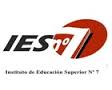 INSTITUTO DE EDUCACIÓN SUPERIOR  Nº 7 “Brigadier Estanislao López”.PROFESORADO DE EDUCACIÓN INICIAL.UNIDAD CURRICULAR: Taller de Práctica IIIFORMATO CURRICULAR: materia.RÉGIMEN DE CURSADO: anualCURSO: 3er añoCARGA HORARIA  SEMANAL: 4 horas cátedras.PROFESORAS: CUDUGNELLO, Mariela                              MEDEI , María Laura                              ROSTÁN, Giselle                              GATTI , MarisaPLAN APROBADO POR RESOLUCIÓN Nº 529/09CICLO LECTIVO: 2018Marco Referencial:	Las prácticas escolares son acciones multidimensionales que cobran significado en relación a múltiples contextos, lo que requiere planteamientos comprensivos o ecológicos, auspiciados por los esquemas sociológicos y antropológicos que fundamentan los paradigmas de investigación alternativos en el campo educativo.             En esta unidad curricular se abordarán contenidos pertinentes a la planificación didáctica (Momentos Estables, Unidad , Talleres, Salida Didáctica, Efemérides, Proyectos), para que las alumnas, futuras docentes comprendan estas instancias como un espacio de reflexión acción para intervenir y dirigir situaciones implicadas en diversos contextos, para lograr una competencia profesional construida a partir de esquemas intelectuales complejos. Estos pueden dividirse en: 1- microcontexto: determinado por cada una de las tareas escolares, que definen una peculiar estructuración de los elementos del ambiente 2- el ambiente de aula, 3- el contexto organizativo institucional que es el centro escolar, el cual contiene los dos anteriores, y por sus relaciones con el contexto más amplio del sistema institucional. Todo ello no es independiente del macrocontexto social exterior.Se intensificará la comprensión de la enseñanza en el aula, enmarcada en el contexto institucional y socio-político. La articulación de las dimensiones políticas, pedagógicas, sociales y técnicas del trabajo docente atravesarán   los contenidos y experiencias que se desarrollen en el taller. Se espera que las alumnas adquieran una perspectiva del trabajo docente que les permita afianzarse desde posiciones activas y comprometidas con el mismo.Desde esta cátedra se propone la inserción de las alumnas en distintas Instituciones destino de Nivel Inicial, acompañando al   docente co- formador, y experienciando las múltiples tareas en la sala y en la vida institucional.La instancia de inserción en las escuelas destino estará compuesta por la siguiente organización: dos semanas de observaciones y ayudantías, una semana de auxiliaturas programadas y progresivas y dos semanas de prácticas.El Taller de Práctica III, está articulado con el Seminario “Las Instituciones Educativas” y con el Taller de Práctica IV.  Tiene correlatividad con el Taller de Práctica II y todas las unidades curriculares de primer año.El posicionamiento teórico para desarrollar este taller se enmarca en una concepción de enseñanza- aprendizaje constructivista/cognitivista que fomente en las alumnas procesos de aprendizajes basados en la reflexión, análisis y elaboración.Propósitos:-Brindar herramientas atendiendo a las necesidades individuales y grupales.-Generar estrategias para la sistematicidad del abordaje escolar y la reflexión crítica sobre la realidad educativa..-Fomentar la reflexión individual y grupalmente  sobre el abordaje de las prácticas áulicas.-Desarrollar la importancia  de la articulación  entre los distintos componentes curriculares de la planificación didáctica para la sala en el trabajo pedagógico del docente.-Propiciar el análisis bibliográfico en interacción con la planificación según su organización (talleres, de unidad, por proyectos, y otros)- Guiar en la resolución de situaciones problemáticas que plantea la planificación áulica.Objetivos:-Comprender las características  de la experiencia personal  y grupal.- Asumir la práctica docente como una práctica social que implica un compromiso ético en las escuelas de destino y en el instituto formador.-Valorar la importancia de la autoevaluación y reflexión permanente como instancia enriquecedora de aprendizajes.-Respetar la tarea educadora en un contexto de participación activa y permanente con nuevas miras en una sociedad cambiante. Contenidos conceptuales:Reglamento de Práctica Docente.Registro de Asistencia de Nivel Inicial.La Observación: como estrategia transversal de formación. Los momentos de la observación. Aprender a hacer foco. La reflexión sobre la observación. Ayudantías. Auxiliaturas Programadas y Progresivas.Planificación de Unidad Didáctica. Proyectos.Las rutinas de la vida cotidiana (ingreso y saludo, asistencia y calendario, higiene (desayuno/merienda, patio, descanso, despedida).La autoridad, las sanciones y los límites. Retos, amenazas, recompensas y castigos. Sanciones expiatorias y sanciones por reciprocidad. Normas.Salida Didáctica.Talleres.Actos Escolares.Marco Metodológico:Se iniciará el taller partiendo de la lectura del marco acuerdo y criterios de evaluación de la cátedra para dar a conocer a las alumnas el reglamento institucional.La  indagación de conocimientos previos permitirá conocer el nivel de saberes que asimilaron las alumnas y así poder plantear las propuestas de actividades.La inserción en las Escuelas Asociadas constará de tres instancias: Observaciones y Ayudantías – Auxiliaturas programadas y progresivas – Prácticas. Se proporcionará bibliografía pertinente y se organizarán espacios para la lectura, análisis y reflexión crítica.Recursos:- Bibliografías- Sala de informática.-  Jardines de Infantes.- Tecnológicos y elementos multimediaEvaluación:Criterios: Presentación personal .Responsabilidad.Actitudes de solidaridad y respeto hacia los docentes, pares  e Instituciones.Permeabilidad para aceptar sugerencias, disposición para ponerlas  en práctica.Prudencia en sus expresiones y reacciones.Puntualidad:  En las Instituciones de destino y en el Instituto de ProfesoradoAsistencia a clase. Respeto por los tiempos y funciones de los profesores de la cátedra.Conducción del aprendizaje.Conducción del grupo.Creatividad.Presentación y preparación de recursos Aplicación de estrategias.Planificaciones aprobadas por las Profesoras del Trayecto y docente-co-forrmadora (docente de sala) 48 horas antes CORRESPONDIENTES A DÍAS HÁBILES de su implementación en la sala.Expresión escrita.Expresión oral.Cumplimiento en  trabajos prácticos solicitados. Dominio  conceptual .Preparación , presentación y exposición de clases especiales Aplicación de vocabulario específico.Prolijidad.Presentación de  documentación: carpetas, informes, notas y otros.Preparación pedagógica.Modalidad: se organizarán actividades de análisis, presentación de clases especiales como trabajo práctico en forma individual y grupal.Condiciones del cursado: se realizará a través de encuentros presenciales en la Institución Formadora.Para cursar el Taller de Práctica III deben tener aprobado 1º año: Área Estético Expresiva I, Cuerpo y Movimiento I, Resolución de problemas y creatividad, Problemáticas contemporáneas de la Educación Inicial I, Trayecto de Práctica I, Historia Argentina y Latinoamericana, Pedagogía, Psicología y Educación, Sociología de la Educación. Y  regularizadas: Didáctica General, Sujeto de la Educación Inicial, Matemática y su didáctica, Literatura, Ciencias Naturales y su didáctica, Educación y Conocimiento, Didáctica de la Educación Inicial I.Condiciones de aprobación y/o regularización de la unidad curricular:- Regularización: Única condición cursado con modalidad presencial, cumplimentando el 75 % de asistencia en el Instituto formador. Primer y Segundo cuatrimestre: aprobación de la instancia de prácticas en las Escuelas Asociadas.Cronograma de trabajos prácticos: mayo-junio- agosto-septiembre.Contenidos de los trabajos prácticos:Momentos estables (rutinas) – Unidad Didáctica -  Normas – Talleres – Salida Didáctica – Actos Escolares. Bibliografía ObligatoriaRegistro de Asistencias y Calificaciones. Nivel Inicial. Pcia. De Santa Fe. Ministerio de Educación.ANIJOVICH, Rebeca. “Transitar la Formación Pedagógica”. Ed Paidós. 2009.Documentos Oficiales Nacionales y Jurisdiccionales: Ley de Educación Nacional Nº 26206 .NAP  (Núcleos de Aprendizajes Prioritarios)SARLÉ, P. “Enseñar en clave de Juego”.  Novedades Educativas Bs. As. 2008. Articulación con la Unidad Curricular: Didáctica de Nivel Inicial  III.ANIJOVICH, Rebeca – MORA, Silvia – “Estrategias de Enseñanza”. Ed.Aique educador. Revistas Novedades Educativas.GORIS, Beatriz. Historia Argentina para los más chiquitos. Nivel Inicial.  Ed. Tiempos. 1999.PITLUK, Laura. Los Talleres Integrados. Apunte de cátedra.CANDIA, María Renée. Proyectos de Trabajo y Talleres en el Nivel Inicial. Apunte de cátedra.PITLUK, Laura. “Educar en el Jardín Maternal”. Ediciones Novedades Educativas. 2011.BARRIOS, Gabriela y otros. “Recursos didácticos para conmemorar las Efemérides”. Novedades Educativas. 2011.DAGOBERTO, Daniela. “Los Actos Escolares: una construcción con sentido”. Novedades Educativas. 2011.MINISTERIO DE EDUCACIÓN. Anexo I de la Resolución Nº 346.CANDIA, Renée. “La Educación en los primeros años”. PELLETIER, Carol Marra. “Formación de docentes practicantes” Editorial: Dolmen  1998.PITLUK, L.  Cap. 3: La autoridad, las sanciones y los límites. Retos, amenazas, recompensas y castigos. Sanciones expiatorias y sanciones por reciprocidad. Bibliografía complementaria- SARLË, P “ Juego y Aprendizaje Escolar. Novedades Educativas  2001.- Material de Internet.- PITLUK, L. “La planificación didáctica en el Jardín de Infantes”. Editorial HomoSapiens. Bs.As. 2006. - Cuadernillos de Proyecto Alfabetización Integral . Cuadernillos 1,2,3,4,5 y 6 – Gobierno de Santa Fe. Ministerio de Educación. Oct. 2007- CANDI, María Renée. “La organización de situaciones de enseñanza”. Ed. Novedades Educativas. Bs. As. 2007.-  MENDEZ María Fernanda. CÓRDOBA, Claudia. “La Evaluación en el Jardín de Infantes. Ed. Puerto Creativo. 2012.………………….     ...............................                 ................................    …………….Rostán Giselle    Prof .Medei María Laura     Prof. Cudugnello Mariela       Gatti Marisa